Klasa V MATEMATYCZNA SZKOLNA LIGA ZADANIOWAZadanie 1Oblicz miarę kątów przyległych 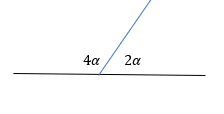 Zadanie 2 Oblicz miarę kątów w równoległoboku:Zadanie 3 Narysuj trapez o kątach mających 1100, 700, 1000, 800